24.01. – 7.02.2021./tylko do użytku wewnętrznego/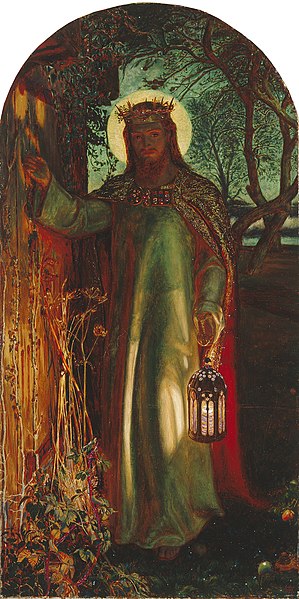 William Holman Hunt – malowidło pt.: „Światłość Świata”
OGŁOSZENIA PARAFIALNE - 24.01. – 7.02.2021.*Serdeczne Bóg zapłać za Wasze modlitwy, prace i ofiary na rzecz 
  naszej parafii i naszych kościołów.
*Można zamawiać intencje mszalne na 2021 rok - najlepiej drogą 
  telefoniczną (tel. 601 861 252) lub też w zakrystii po Mszy św.*W niedzielę (31.01.) przedstawiciele Rady Duszpasterskiej będą 
  zbierać ofiary na potrzeby kościoła w Niemysłowicach. Za składane ofiary 
  serdeczne Bóg zapłać.
*Spotkanie z dziećmi 1-komunijnymi z Niemysłowic: 
  poniedziałek, 1 lutego, godz. 17.35 (po Mszy św.), w kościele.
*Prosimy o pomoc w demontażu Dekoracji na Boże Narodzenie:   - w Niemysłowicach i Czyżowicach – w środę, 3 lutego, 
  o godz. 16.00; *W piątek, 5 lutego odbędzie się Odwiedzanie chorych 
  i starszych parafian: w Niemysłowicach od. godz. 9.45; 
                                       w Czyżowicach od godz. 10.30. 
                                                                                  
*Dnia 29 grudnia 2020 roku Chorwację nawiedziło najsilniejsze od 140 lat 
  trzęsienie ziemi. Jego epicentrum znajdowało się niedaleko stolicy kraju – 
  Zagrzebia. Zginęło siedem osób, setki zostało rannych, a tysiące  
  pozbawionych dachu nad głową. Straty materialne opiewają na miliony 
  dolarów. Kilka dni później 6 stycznia 2021 roku doszło w tym regionie 
  do kolejnych wstrząsów. W obliczu tego wydarzenia Caritas Chorwacji 
  zwróciła się do wszystkich ludzi dobrej woli z prośbą o pomoc. 
  W odpowiedzi na tę prośbę, popartą apelem Przewodniczącego Komisji 
  Episkopatu Polski, w niedzielę, 7 lutego  odbędzie się w naszej 
  parafii, po Mszach św. przy drzwiach kościoła, zbiórka ofiar 
  na rzecz pomocy poszkodowanym w trzęsieniu ziemi 
  w Chorwacji. Za składane ofiary serdeczne Bóg zapłać. 
*Odeszli do wieczności: 13.01. - Marian Jankowski (l. 81) 
  zam. w Dytmarowie i 18.01. - Helena Krzesińska (l. 82) 
  zam. w Niemysłowicach. Wieczny odpoczynek…
PARAFIA ŚW. ANNY W NIEMYSŁOWICACH     
 /FILIA W CZYŻOWICACH PW. NAJŚWIĘTSZEGO SERCA PANA JEZUSA/
e-mail: parafianiemyslowice@op.pl; www.niemyslowice.pltel.: 601-861-252PORZĄDEK NABOŻEŃSTW  24.01. – 7.02.2021.  PORZĄDEK NABOŻEŃSTW  24.01. – 7.02.2021.  PORZĄDEK NABOŻEŃSTW  24.01. – 7.02.2021.  PORZĄDEK NABOŻEŃSTW  24.01. – 7.02.2021.  PORZĄDEK NABOŻEŃSTW  24.01. – 7.02.2021.  III NIEDZIELA ZWYKŁA, 24 styczniaIII NIEDZIELA ZWYKŁA, 24 styczniaIII NIEDZIELA ZWYKŁA, 24 styczniaIII NIEDZIELA ZWYKŁA, 24 styczniaIII NIEDZIELA ZWYKŁA, 24 stycznia7.30Za + Wiktorię, Stanisława, Teofilę i Mieczysława Koryzna.Za + Wiktorię, Stanisława, Teofilę i Mieczysława Koryzna.Za + Wiktorię, Stanisława, Teofilę i Mieczysława Koryzna.Za + Wiktorię, Stanisława, Teofilę i Mieczysława Koryzna.9.30W Czyżowicach:Za + ojca Bronisława Licznar w 1. r. śm. 
oraz + Olgę Licznar. Za + Marię, Annę i Jana Hikawczuk oraz Franciszka Bartoszek.W Czyżowicach:Za + ojca Bronisława Licznar w 1. r. śm. 
oraz + Olgę Licznar. Za + Marię, Annę i Jana Hikawczuk oraz Franciszka Bartoszek.W Czyżowicach:Za + ojca Bronisława Licznar w 1. r. śm. 
oraz + Olgę Licznar. Za + Marię, Annę i Jana Hikawczuk oraz Franciszka Bartoszek.W Czyżowicach:Za + ojca Bronisława Licznar w 1. r. śm. 
oraz + Olgę Licznar. Za + Marię, Annę i Jana Hikawczuk oraz Franciszka Bartoszek.11.00Za ++ rodziców Józefę i Stanisława oraz ks. Marcina 
i Stanisławę Szewczuk.Za + Władysława Pietruszczak w 30. dniu po śm.Za ++ rodziców Józefę i Stanisława oraz ks. Marcina 
i Stanisławę Szewczuk.Za + Władysława Pietruszczak w 30. dniu po śm.Za ++ rodziców Józefę i Stanisława oraz ks. Marcina 
i Stanisławę Szewczuk.Za + Władysława Pietruszczak w 30. dniu po śm.Za ++ rodziców Józefę i Stanisława oraz ks. Marcina 
i Stanisławę Szewczuk.Za + Władysława Pietruszczak w 30. dniu po śm.Poniedziałek, 25 styczniaŚwięto Nawrócenia św. Pawła, ApostołaPoniedziałek, 25 styczniaŚwięto Nawrócenia św. Pawła, ApostołaPoniedziałek, 25 styczniaŚwięto Nawrócenia św. Pawła, ApostołaPoniedziałek, 25 styczniaŚwięto Nawrócenia św. Pawła, ApostołaPoniedziałek, 25 styczniaŚwięto Nawrócenia św. Pawła, Apostoła17.00Za + Helenę Krzesińską (ofiarowana przez Dyrekcję, 
nauczycieli i pracowników Szk. Podst. nr 1 w Grybowie).	Za + Helenę Krzesińską (ofiarowana przez Dyrekcję, 
nauczycieli i pracowników Szk. Podst. nr 1 w Grybowie).	Za + Helenę Krzesińską (ofiarowana przez Dyrekcję, 
nauczycieli i pracowników Szk. Podst. nr 1 w Grybowie).	Za + Helenę Krzesińską (ofiarowana przez Dyrekcję, 
nauczycieli i pracowników Szk. Podst. nr 1 w Grybowie).	Wtorek, 26 styczniaWspomnienie św. biskupów Tymoteusza i TytusaWtorek, 26 styczniaWspomnienie św. biskupów Tymoteusza i TytusaWtorek, 26 styczniaWspomnienie św. biskupów Tymoteusza i TytusaWtorek, 26 styczniaWspomnienie św. biskupów Tymoteusza i TytusaWtorek, 26 styczniaWspomnienie św. biskupów Tymoteusza i Tytusa9.00Za Parafian.Za Parafian.Za Parafian.Za Parafian.Środa, 27 styczniaŚroda, 27 styczniaŚroda, 27 styczniaŚroda, 27 styczniaŚroda, 27 stycznia17.0017.00Za + Rozalię Łacina w 17. r. śm., + Jana Łacina, 
dziadków z obu stron i + Jerzego Machiew. Za + Rozalię Łacina w 17. r. śm., + Jana Łacina, 
dziadków z obu stron i + Jerzego Machiew. Za + Rozalię Łacina w 17. r. śm., + Jana Łacina, 
dziadków z obu stron i + Jerzego Machiew. Czwartek, 28 styczniaWspomnienie św. Tomasza z Akwinu, kapłana i doktora KościołaCzwartek, 28 styczniaWspomnienie św. Tomasza z Akwinu, kapłana i doktora KościołaCzwartek, 28 styczniaWspomnienie św. Tomasza z Akwinu, kapłana i doktora KościołaCzwartek, 28 styczniaWspomnienie św. Tomasza z Akwinu, kapłana i doktora KościołaCzwartek, 28 styczniaWspomnienie św. Tomasza z Akwinu, kapłana i doktora Kościoła17.0017.00Za + Helenę Krzesińską (ofiarowana przez Dyrekcję, 
nauczycieli i pracowników Szk. Podst. nr 1 w Grybowie).	Za + Helenę Krzesińską (ofiarowana przez Dyrekcję, 
nauczycieli i pracowników Szk. Podst. nr 1 w Grybowie).	Za + Helenę Krzesińską (ofiarowana przez Dyrekcję, 
nauczycieli i pracowników Szk. Podst. nr 1 w Grybowie).	Piątek, 29 styczniaPiątek, 29 styczniaPiątek, 29 styczniaPiątek, 29 styczniaPiątek, 29 stycznia17.0017.00Za + Mirosława Bień (ofiarowana przez D.P.„Janus-Bartnik”).Za + Mirosława Bień (ofiarowana przez D.P.„Janus-Bartnik”).Za + Mirosława Bień (ofiarowana przez D.P.„Janus-Bartnik”).Sobota, 30 styczniaSobota, 30 styczniaSobota, 30 styczniaSobota, 30 styczniaSobota, 30 stycznia17.0017.0017.00W Czyżowicach: Za + Mariana Jankowskiego (ofiarowana przez kolegę Jana).W Czyżowicach: Za + Mariana Jankowskiego (ofiarowana przez kolegę Jana).IV NIEDZIELA ZWYKŁA, 31 styczniaIV NIEDZIELA ZWYKŁA, 31 styczniaIV NIEDZIELA ZWYKŁA, 31 styczniaIV NIEDZIELA ZWYKŁA, 31 styczniaIV NIEDZIELA ZWYKŁA, 31 stycznia7.307.30Za + Helenę Krzesińską 
(ofiarowana przez rodziców i uczniów z klasy VI B w Grybowie).Za + Helenę Krzesińską 
(ofiarowana przez rodziców i uczniów z klasy VI B w Grybowie).Za + Helenę Krzesińską 
(ofiarowana przez rodziców i uczniów z klasy VI B w Grybowie).9.309.30W Czyżowicach: O zdrowie i bł. Boże dla Ewy Galik z okazji 50. r. urodzin.W Czyżowicach: O zdrowie i bł. Boże dla Ewy Galik z okazji 50. r. urodzin.W Czyżowicach: O zdrowie i bł. Boże dla Ewy Galik z okazji 50. r. urodzin.11.00       11.00       Za + Emilię i Franciszka Wiszniewskich.Za + Emilię i Franciszka Wiszniewskich.Za + Emilię i Franciszka Wiszniewskich.Poniedziałek, 1 lutegoPoniedziałek, 1 lutegoPoniedziałek, 1 lutegoPoniedziałek, 1 lutegoPoniedziałek, 1 lutego17.0017.00Za + Olgę Bass w r. śm., + Szczepana Bass 
i dziadków z obu stron.Za + Olgę Bass w r. śm., + Szczepana Bass 
i dziadków z obu stron.Za + Olgę Bass w r. śm., + Szczepana Bass 
i dziadków z obu stron.Wtorek, 2 lutego/Matki Bożej Gromnicznej/ Dzień Życia Konsekrowanego.W czasie Mszy św. – błogosławieństwo świec.
Po Mszy św. błogosławieństwo ku czci św. Błażeja.Wtorek, 2 lutego/Matki Bożej Gromnicznej/ Dzień Życia Konsekrowanego.W czasie Mszy św. – błogosławieństwo świec.
Po Mszy św. błogosławieństwo ku czci św. Błażeja.Wtorek, 2 lutego/Matki Bożej Gromnicznej/ Dzień Życia Konsekrowanego.W czasie Mszy św. – błogosławieństwo świec.
Po Mszy św. błogosławieństwo ku czci św. Błażeja.Wtorek, 2 lutego/Matki Bożej Gromnicznej/ Dzień Życia Konsekrowanego.W czasie Mszy św. – błogosławieństwo świec.
Po Mszy św. błogosławieństwo ku czci św. Błażeja.Wtorek, 2 lutego/Matki Bożej Gromnicznej/ Dzień Życia Konsekrowanego.W czasie Mszy św. – błogosławieństwo świec.
Po Mszy św. błogosławieństwo ku czci św. Błażeja.16.3016.30W Czyżowicach: O zdrowie i bł. Boże dla Marii Hodowanej.Za + Annę i Michała Licznar, braci i bratowe oraz + Bazylego Licznar.W Czyżowicach: O zdrowie i bł. Boże dla Marii Hodowanej.Za + Annę i Michała Licznar, braci i bratowe oraz + Bazylego Licznar.W Czyżowicach: O zdrowie i bł. Boże dla Marii Hodowanej.Za + Annę i Michała Licznar, braci i bratowe oraz + Bazylego Licznar.18.0018.00Za + Wandę Kogut w r. śm.Za + Wandę Kogut w r. śm.Za + Wandę Kogut w r. śm.Środa, 3 lutegoWspomnienie św. Błażeja, biskupa i męczennikaPo Mszy św. błogosławieństwo ku czci św. Błażeja.Środa, 3 lutegoWspomnienie św. Błażeja, biskupa i męczennikaPo Mszy św. błogosławieństwo ku czci św. Błażeja.Środa, 3 lutegoWspomnienie św. Błażeja, biskupa i męczennikaPo Mszy św. błogosławieństwo ku czci św. Błażeja.Środa, 3 lutegoWspomnienie św. Błażeja, biskupa i męczennikaPo Mszy św. błogosławieństwo ku czci św. Błażeja.Środa, 3 lutegoWspomnienie św. Błażeja, biskupa i męczennikaPo Mszy św. błogosławieństwo ku czci św. Błażeja.9.009.00Za Parafian.Za Parafian.Za Parafian.1 Czwartek, 4 lutego1 Czwartek, 4 lutego1 Czwartek, 4 lutego1 Czwartek, 4 lutego1 Czwartek, 4 lutego17.0017.00Za + Józefa Kociołek w 21. r. śm. oraz ++ rodziców 
i rodzeństwo.Za + Józefa Kociołek w 21. r. śm. oraz ++ rodziców 
i rodzeństwo.Za + Józefa Kociołek w 21. r. śm. oraz ++ rodziców 
i rodzeństwo.1 Piątek, 5 lutegoWspomnienie św. Agaty, dziewicy i męczennicy /w czasie Mszy św. – poświęcenie chleba i wody 
ku czci św. Agaty/.1 Piątek, 5 lutegoWspomnienie św. Agaty, dziewicy i męczennicy /w czasie Mszy św. – poświęcenie chleba i wody 
ku czci św. Agaty/.1 Piątek, 5 lutegoWspomnienie św. Agaty, dziewicy i męczennicy /w czasie Mszy św. – poświęcenie chleba i wody 
ku czci św. Agaty/.1 Piątek, 5 lutegoWspomnienie św. Agaty, dziewicy i męczennicy /w czasie Mszy św. – poświęcenie chleba i wody 
ku czci św. Agaty/.1 Piątek, 5 lutegoWspomnienie św. Agaty, dziewicy i męczennicy /w czasie Mszy św. – poświęcenie chleba i wody 
ku czci św. Agaty/.16.3016.30W Czyżowicach: Za + Mariana Jankowskiego 
(ofiarowana przez rodzinę Gidelskich i Golańskich).W Czyżowicach: Za + Mariana Jankowskiego 
(ofiarowana przez rodzinę Gidelskich i Golańskich).W Czyżowicach: Za + Mariana Jankowskiego 
(ofiarowana przez rodzinę Gidelskich i Golańskich).18.0018.00Za ++ Pawła Sucheckiego, jego żonę Kamilę i córkę Edytę.Za ++ Pawła Sucheckiego, jego żonę Kamilę i córkę Edytę.Za ++ Pawła Sucheckiego, jego żonę Kamilę i córkę Edytę.1 Sobota, 6 lutegoWspomnienie św. męczenników Pawła Miki i Towarzyszy                          1 Sobota, 6 lutegoWspomnienie św. męczenników Pawła Miki i Towarzyszy                          1 Sobota, 6 lutegoWspomnienie św. męczenników Pawła Miki i Towarzyszy                          1 Sobota, 6 lutegoWspomnienie św. męczenników Pawła Miki i Towarzyszy                          1 Sobota, 6 lutegoWspomnienie św. męczenników Pawła Miki i Towarzyszy                          17.0017.0017.0017.00W Czyżowicach: Z podziękowaniem za otrzymane łaski, z prośbą o dalsze 
bł. Boże w rodzinie Gabrieli i Andrzeja Napieraj.
O bł. Boże dla Mai Licznar oraz jej rodziców i chrzestnych(po Mszy św. dopełnienie Chrztu św. i bł. rocznego dziecka 
 Mai Licznar).V NIEDZIELA ZWYKŁA, 7 lutegoV NIEDZIELA ZWYKŁA, 7 lutegoV NIEDZIELA ZWYKŁA, 7 lutegoV NIEDZIELA ZWYKŁA, 7 lutegoV NIEDZIELA ZWYKŁA, 7 lutego7.307.30Za + Helenę Krzesińską (ofiarowana przez Dyrekcję, 
nauczycieli i pracowników Szk. Podst. nr 1 w Grybowie).	Za + Helenę Krzesińską (ofiarowana przez Dyrekcję, 
nauczycieli i pracowników Szk. Podst. nr 1 w Grybowie).	Za + Helenę Krzesińską (ofiarowana przez Dyrekcję, 
nauczycieli i pracowników Szk. Podst. nr 1 w Grybowie).	9.30 9.30 W Czyżowicach:Za ++ z rodziny Jarosławskich: Antoniego, Marię, Wawrzyńca, Jana i Agnieszkę.Za + Annę, Michała i Jana Koszela, i + Edwarda Gierus.W Czyżowicach:Za ++ z rodziny Jarosławskich: Antoniego, Marię, Wawrzyńca, Jana i Agnieszkę.Za + Annę, Michała i Jana Koszela, i + Edwarda Gierus.W Czyżowicach:Za ++ z rodziny Jarosławskich: Antoniego, Marię, Wawrzyńca, Jana i Agnieszkę.Za + Annę, Michała i Jana Koszela, i + Edwarda Gierus.11.0011.00Za + Annę i Marcina Kaspryk w r. śm. i ++ z rodziny.Za + Annę i Marcina Kaspryk w r. śm. i ++ z rodziny.Za + Annę i Marcina Kaspryk w r. śm. i ++ z rodziny.